Publicado en Madrid.-EKMB. el 05/08/2019 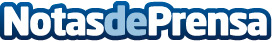 Las 5 claves para reducir el riesgo en las estrategias comerciales según inAtlasLas nuevas tecnologías han transformado las estrategias de gestión y los procesos de optimización empresarial. Simplificar la toma decisiones, anticiparse al futuro, detectar áreas de oportunidad, visualización gráfica y cobertura transversal, las cinco claves para reducir riesgo en las estrategias comerciales. Informa EKMBDatos de contacto:En Ke Medio Broadcasting91 2792470Nota de prensa publicada en: https://www.notasdeprensa.es/las-5-claves-para-reducir-el-riesgo-en-las Categorias: Franquicias Inmobiliaria Finanzas Marketing E-Commerce Dispositivos móviles http://www.notasdeprensa.es